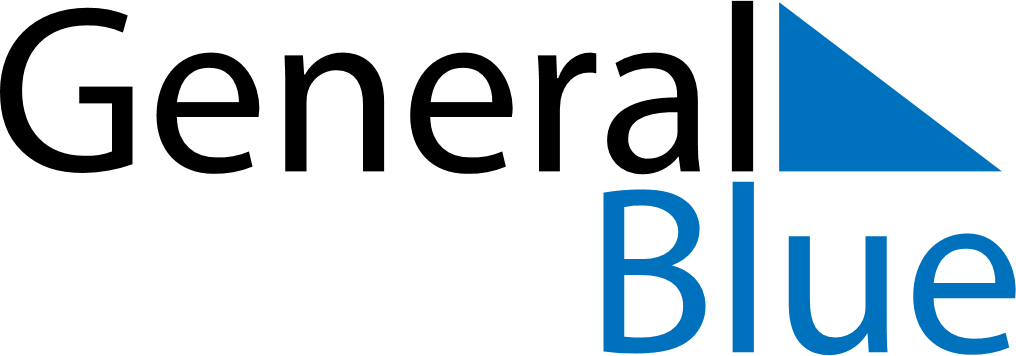 August 2023August 2023August 2023August 2023GrenadaGrenadaGrenadaSundayMondayTuesdayWednesdayThursdayFridayFridaySaturday123445678910111112Emancipation Day1314151617181819Carnival MondayCarnival Tuesday20212223242525262728293031